Федеральное государственное бюджетное образовательное учреждение высшего профессионального образования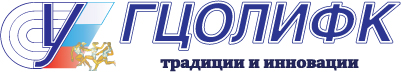 «Российский государственный университет физической культуры, спорта, молодежи и туризма (ГЦОЛИФК)»       г. Москва, Сиреневый бульвар, д. 4;  тел./факс (495) 961-31-1118 июня  2015 г.                                                                                                    Пресс-релиз23 июня 2015 года в 10:00 на территории парка напротив центрального входа в здание Российского государственного университета физической культуры, спорта, молодежи и туризма (ГЦОЛИФК) состоится открытие бюста Первого Олимпийского чемпиона в истории России - Николая Александровича  Панина-Коломенкина (1872-1958), родившегося в Воронежской области, но прожившего всю жизнь в Сант-Петербурге (Ленинграде). Данный памятник передается в дар Университету от Всероссийского Проекта «Аллея Российской Славы» (руководитель – Сердюков Михаил Леонидович). Данная акция приурочена ко Дню памяти и скорби – 22 июня, поскольку Н.Панин-Коломенкин являлся ветераном Великой Отечественной войны.На торжественное мероприятие с участием руководства, преподавателей, сотрудников и студентов университета приглашены известные российские политики, спортсмены – Олимпийские чемпионы и Чемпионы Мира, руководство Министерства спорта, Олимпийского Комитета России, Губернатор Воронежской области, Комиссии Мосгордумы по физической культуре, спорту и молодежной политике, Федерального агентства по делам молодежи (Росмолодежь), Департамента физической культуры и спорта г. Москвы, представители ОАО «РЖД», Федерации фигурного катания России, Союза конькобежцев России.Дата мероприятия: 23 июня 2015 года. Начало мероприятия: 10:00.
Место проведения мероприятия: г. Москва, Сиреневый бульвар дом 4, аллея напротив центрального входа здание Российского государственного университета физической культуры, спорта, молодежи и туризма (ГЦОЛИФК).                                Аккредитация журналистов::Телефон: 8(495)961-31-11(доб. 20-19);  e-mail: pr@sportedu.ru  Цакаев Сайдамин ШамаевичДля аккредитации необходимо предоставить: наименование СМИ, ФИО корреспондентов, гос. номер и марку автомобиля. При себе иметь: паспорт.Краткая информационная справка: В октябре 1908 года Н.А. Панин-Коломенкин завоевал звание Олимпийского чемпиона на IV летних Олимпийских играх в Лондоне, в программу которых по решению олимпийского конгресса 1894 года организаторы впервые включили зимний вид спорта – фигурное катание на коньках.  Он пять раз становился чемпионом России – в 1901, 1902, 1903, 1905 и 1907 годах. В феврале 1908 года Н.А. Панин-Коломенкин одержал победу в международных соревнованиях на кубок памяти Александра Паншина в Санкт-Петербурге, обыграв сильнейшего фигуриста мира шведа Ульриха Сальхова. Н.А. Панин-Коломенкин прославился не только в фигурном катании. Будучи разносторонним спортсменом, в 1906-1917 годах он был 23-кратным чемпионом и рекордсменом России в стрельбе из пистолета и боевого револьвера. Занимался также легкой атлетикой, греблей, теннисом и велосипедным спортом. В 1915-1917 годах он был секретарем Российского Олимпийского комитета.С 1917 года, после Октябрьской революции, Н.А. Панин-Коломенкин работал в организациях Всевобуча, продолжал выступать во всероссийских соревнованиях по стрельбе.В 1928 году Н.А. Панин-Коломенкин стал победителем первой Всесоюзной спартакиады в стрельбе из пистолета. С начала 1930-х годов он преподавал в Институте физической культуры им. П.Ф. Лесгафта в Ленинграде, позднее был руководителем Высшей тренерской школы фигурного катания при Институте физической культуры, работал в НИИ физкультуры в Ленинграде. В 1935 году с помощью Н.А. Панина-Коломенкина в Высшей спортивной школе при Институте физической культуры было открыто отделение фигурного катания.В 1938 году за фундаментальные научные достижения и педагогическую деятельность ему было присвоено звание доцента и степень кандидата педагогических наук, а в 1940 году ему было присвоено звание заслуженного мастера спорта СССР. Активная деятельность спортсмена, тренера и педагога не прерывалась и в годы Великой Отечественной войны, даже в эвакуации, где Н.А. Панин-Коломенкин находился с 1942 по 1945 год. Во время войны Н.А.Панин-Коломенкин готовил бойцов партизанских отрядов и диверсантов.